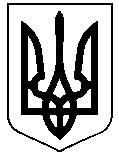 РЕШЕТИЛІВСЬКА МІСЬКА РАДАПОЛТАВСЬКОЇ ОБЛАСТІВИКОНАВЧИЙ КОМІТЕТРІШЕННЯ29 лютого 2024 року                      м. Решетилівка                                   № 37Про затвердження висновку щодо доцільності позбавлення батьківських прав громадянина відносно його дитиниКеруючись ст. 34 Закону України „Про місцеве самоврядування в Україні”, на підставі ст. ст. 150, 164, 180 Сімейного кодексу України, ст. ст. 11, 12 Закону України „Про охорону дитинства”, п. 24 Порядку провадження органами опіки та піклування діяльності, пов’язаної із захистом прав дитини, затвердженого постановою Кабінету Міністрів України від 24.09.2008 № 866, враховуючи рішення комісії з питань захисту прав дитини від 27.02.2024, виконавчий комітет Решетилівської міської радиВИРІШИВ:Затвердити висновок щодо доцільності позбавлення батьківських прав громадянина Іщенка Дмитра Васильовича відносно неповнолітньої доньки Іщенко Марії Дмитрівни, * року народження (додається).Міський голова							Оксана ДЯДЮНОВАЗАТВЕРДЖЕНОрішення виконавчого комітетуРешетилівської міської ради 29 лютого 2024 року №37Висновоквиконавчого комітету Решетилівської міської ради, як органу опіки і піклування, щодо доцільності позбавлення батьківських прав громадянина Іщенка Дмитра Васильовича відносно неповнолітньої доньки Іщенко Марії Дмитрівни, * року народженняВстановлено, що Тіміргалієва (Іщенко) Юлія Сергіївна та Іщенко Дмитро Васильович перебували у зареєстрованому шлюбі, який було розірвано рішенням Решетилівського районного суду Полтавської області 21.03.2011 року. Громадянин Іщенко Дмитро Васильович, * року народження, є батьком неповнолітньої Іщенко Марії Дмитрівни, * року народження (свідоцтво про народження серія * № *, видане відділом реєстрації актів цивільного стану Решетилівського районного управління юстиції у Полтавській області 05.05.2009 року). Батько дитини практично самоусунувся від виконання своїх батьківських обов’язків: не утримує дитину, не цікавиться її життям, не спілкується з нею, не пише, не телефонує, не відвідує у навчальних закладах та не приходить на батьківські збори.Відповідно до довідки виданої адміністрацією Решетилівської філії І ступеня Опорного закладу ,,Решетилівський ліцей імені І.Л. Олійника Решетилівської міської ради” від 19.01.2023 року № 01-27/08, мати дитини, Тіміргалієва Юлія Сергіївна, приділяє належну увагу вихованню дочки, бере участь у виховних та організаційних заходах класу та навчального закладу. Батько дитини, Іщенко Дмитро Васильович, за роки навчання дитини ні з класним керівником, ні з учителями-предметниками з приводу навчання та виховання не спілкувався. Проблемами дочки не цікавився ні особисто, ні по телефону.Подібна довідка видана Решетилівським закладом дошкільної освіти ясла-садок „Ромашка” Решетилівської міської ради 20.01.2023 № 01.02-12/01, де вказано, що „тата у житті вихованки не було. Педагоги його ні разу не бачили, дитина про нього не згадувала”.Про стійке небажання цікавитися дитиною та її життям свідчить і той факт, що не було жодного звернення громадянина Іщенка Дмитра Васильовича до служби у справах дітей або ж до виконавчого комітету Решетилівської міської ради, як органу опіки та піклування щодо усунення перешкод у спілкуванні дитини та визначення способу участі батька у вихованні доньки. Тобто, батьку у спілкування дитини не перешкоджали, але він свідомо нехтував своїми батьківськими обов’язками.Матеріальним забезпеченням та утриманням дитини займається мати дитини, Тіміргалієва Юлія Сергіївна. Іщенко Дмитро Васильович будь-яких грошових коштів на дитину не надає та станом на 23.01.2024 має заборгованість зі сплати аліментів, яка становила * грн.* коп. (* гривень *коп.) (довідка видана Білоцерківським відділом державної виконавчої служби у Білоцерківському районі Київської області від 24.01.2023 № 18580). Батько дитини свідомо ухиляється від добровільних витрат, пов’язаних з утриманням дитини.З дитиною, Іщенко Марією Дмитрівною, * року народження, начальником служби Гмирею Юлією та практичним психологом Центру надання соціальних послуг Решетилівської міської ради Мовчан Оленою проведена бесіда 13.12.2023 в ході якої дівчина зазначила, що свого біологічного батька не знає, він з нею не спілкується, його контактів вона не має, батько для неї фактично чужа людина. Іщенко Д.В. не відвідує Марію, подарунків не надсилає, не телефонує її життям та інтересами не цікавиться. Неповнолітня Марія Дмитрівна власноруч написала заяву на ім’я начальника служби у справах дітей виконавчого комітету Решетилівської міської ради, в якій зазначила, що вона не заперечує щодо позбавлення Іщенка Дмитра Васильовича батьківських прав, тому що вона його ніколи не бачила, він нею цікавився і тому вона не вважає його батьком.Для з’ясування позиції Іщенка Дмитра Васильовича щодо предмету позову, його запрошували рекомендаційними листами на засідання Комісії з питань захисту прав дитини при виконавчому комітеті Решетилівської міської ради 30.01.2024, 27.02.2024, але жодного разу батько дитини не з’явився та навіть не зателефонував за вказаним телефоном, щоб пояснити свою позицію щодо даного питання. Це свідчить про його байдужість до долі доньки. Іщенко Д.В. не виконує свої обов’язки, не турбується про фізичний і духовний розвиток доньки, не цікавиться її здоров'ям, навчанням, підготовкою до самостійного життя, не виявляє інтересу до її внутрішнього світу, та не дарує подарунків.Декларація прав дитини, проголошена Генеральною Асамблеєю ООН 20 листопада 1959 року, як принципове положення визначила, що дитина повинна зростати в умовах турботи.Відповідно до ст. 18 Конвенції про права дитини, батьки несуть основну відповідальність за виховання дитини. Найкращі інтереси дитини є предметом їх основного піклування.Згідно з частиною першою ст.12 Закону України „Про охорону дитинства”, частинами другою, третьою ст. 150, частинами другою, четвертою ст.155 та ст. 180 Сімейного кодексу України передбачено, що кожна дитина має право на піклування батьків, а батьки мають право та зобов'язані виховувати дитину, піклуватися про її здоров'я, фізичний, духовний та моральний розвиток, створювати належні умови для розвитку її здібностей та несуть відповідальність за невиконання та ухилення від виконання батьківських обов'язків.Іщенко Дмитро Васильович самостійно відмовився від спілкування з донькою, не піклується про її фізичний і духовний розвиток, не виявляє бажання приймати участь у її вихованні, матеріально не утримує. Громадянин Іщенко Д.В. фактично самоусунувся від виконання батьківських обов’язків, не цікавиться життям доньки, не відвідує її.Згідно із частиною другою ст. 157 Сімейного кодексу України, той із батьків, хто проживає окремо від дитини, зобов’язаний брати участь у її вихованні. У відповідності до п 2.частини першої ст.164 Сімейного кодексу України, мати, батько можуть бути позбавлені батьківських прав, якщо він (вона) ухиляються від виконання обов’язків по вихованню дитини. Дії (бездіяльність) Іщенко Д.В. повністю співпадають із ознаками, викладеними у п. 2. частини першої ст.164 Сімейного кодексу України та п.16. постанови Пленуму верховного Суду України від 30.03.2007 „Про практику застосування судами законодавства при розгляді справ про усиновлення і про позбавлення батьківських прав”, оскільки він не бере участі у вихованні, не виявляє турботи щодо дитини, не підтримує її матеріально.Таким чином, виходячи із вищевикладеного виконавчий комітет Решетилівської міської ради, як орган опіки та піклування вважає, що Іщенко Дмитро Васильович ухиляється від виконання батьківських обов’язків: не піклується про фізичний і духовний розвиток дитини, не забезпечує необхідного харчування, медичного догляду, лікування, що негативно впливає на фізичний розвиток як складову виховання; не спілкується з дитиною в обсязі, необхідному для нормального самоусвідомлення, не сприяє засвоєнню дитиною загальновизнаних норм моралі, жодним чином не виявляє інтересу до її внутрішнього світу тощо. Питання про доцільність позбавлення громадянина Іщенка Д.В. розглядалося на засіданнях комісії з питань захисту прав дитини при виконавчому комітеті Решетилівської міської ради 30.01.2024 та 27.02.2024. На засідання Дмитро Васильович був запрошений рекомендаційним листом, але жодного разу не з’явився, не  зателефонував та не повідомив про неможливість прийняти участь у засіданнях через об’єктивні причини. Відповідно до п. 8 Положення про комісію з питань захисту прав дитини, затвердженого рішенням виконавчого комітету Решетилівської міської ради 19.02.2021 № 35, „до участі в засіданнях комісії обов’язково запрошуються повнолітні особи, стосовно яких приймається рішення або складається висновок органу опіки та піклування. У разі неявки таких осіб на засідання та неповідомлення про поважні причини відсутності рішення або висновок можуть бути прийняті без їх участі на наступному засіданні комісії, про час та місце проведення якого такі особи повинні бути попередженні письмово”. Враховуючи вище наведені обставини, членами комісії було прийняте рішення про доцільність позбавлення Іщенка.Д.В. батьківських прав відносно його доньки Іщенко Марії та затверджено відповідний висновок.З метою найбільш повного та всебічного забезпечення прав та законних інтересів дитини виконавчий комітет Решетилівської міської ради, як орган опіки та піклування, вважає доцільним позбавлення батьківських прав громадянина Іщенка Дмитра Васильовича відносно неповнолітньої доньки Іщенко Марії Дмитрівни, * року народження.